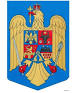 JUDEŢUL BRAŞOVCOMUNA AUGUSTINStr. Lungă nr. 238, AUGUSTIN, cod 507151, Tel/fax: 0374-279816www.primariaaugustin.ro,    E-mail: primariaaugustin@yahoo.com_____________________________________________________________________Nr. 1977 din 30.06.2021PROCESUL VERBALÎNCHEIAT ÎN ȘEDINȚA ORDINARĂ A CONSILIULUI LOCAL AL                                                                                        COMUNEI AUGUSTIN DIN DATA DE 30 MAI 2021Ședința ordinară a Consiliului Local al Comunei Augustin a fost convocată pentru data de 30 iunie 2021, orele 12:00, de către primarul Comunei Augustin în baza dispoziției nr. 105 din 25.06.2021, care s-a desfășurat în sala de ședințe din cadrul Primăriei Augustin.Dna. secretarul general-Stoica Margareta, face apelul nominal al consilierilor locali:BACIU IOAN-prezentBORTĂ GHEORGHE-prezentCRIANGĂ IOAN-prezentCOCORAȘ LAZĂR-prezentGROZEA MARIAN-prezentLĂCĂTUȘ LUCIAN-prezentLINGURAR GHEORGHE-prezentMONDOC GHEORGHE-prezentTOKOS GABRIELA-LAVINIA-prezentVAJDA ZOLTAN-absentVEKONY IOAN-prezent             Din totalul de 11 consilieri sunt prezenti 10, domnul Vajda Zoltan absentând nemotivat.Din oficiu partipă: domnul primar Porumb Sebastian Nicolae.La invitația d-lui primar participă și domnișoara Floare Roxana Ana, contabila primăriei pentru a detaila motivul privind rectificarea bugetului.          Aceasta ședință este statutară, cvorumul fiind legal îndeplinit, participând un număr de 10 consilieri.         Doamna secretar general precizează faptul că , potrivit art. 137 alin. (1) din O.U.G. nr. 57/2019, ședințele consiliului local se desfășoară în prezența majorității consilierilor locali în funcție. Astfel, această ședință este statutară, cvorumul fiind legal îndeplinit, participând un numar de 10 consilieri.Se consultă consilierii cu privire la conținutul procesului-verbal anterior din data de 25 mai 2021, constatându-se faptul că aceștia nu au făcut observații, președintele de ședință supune la vot conformitatea acestuia, validat astfel în unanimitate.Se dă citire proiectului ordinii de zi:Aprobarea organigramei și a statutului de funcții al aparatului de specialitate al primarului Comunei Augustin, județul Brașov.Rectificarea bugetului de venituri și cheltuieli al comunei Augustin pe anul 2021 și a listei de investiții.Aprobarea STATUTULUI UNITĂȚII ADMINISTRATIV-TERITORIALE COMUNA AUGUSTIN, județul Brașov.Plata integrală a debitelor și majorările aferente datorate Agenției Naționale de Administrare fiscală, de către firma S.C. Valea Fenișului, asociat al Comunei Augustin, județul Brașov.Aprobarea trecerii în domeniul public al comunei Augustin a terenului intravilan înscris în CF nr. 5769/17.05.2021 Augustin, nr. cad. 100036, aferent terenului de sport.Aprobarea modificării și completării anexei la H.C.L. nr. 4/18.01.2021, privind stabilirea și aprobarea impozitelor și taxelor locale, precum și a taxelor speciale pentru anul 2021.Aprobarea concensionării a unui spațiu cu destinația de activități școlare, Școlii Gimnaziale Augustin, situat în imobilul Centrul de zi, proprietate publică a Comunei Augustin.Aprobarea regulamentului de organizare și funcționare a Consiliului local al comunei Augustin, județul Brașov.Aprobarea Regulamentului de Organizare și Funcționare și Regulamentului de Ordine Interioare al aparatului de Specialitate al Primarului comunei Agustin, jud. Brașov.Aprobarea modului de întocmire a registrului agricol pentru perioada 2020-2024.Aprobarea înscrierii în sistemul integrat de cadastru și carte funciară a parcelei PS 540, din 23, în suprafața de 65980 mp în favorea comunei Augustin-domeniul public.Aprobarea Regulamentului cuprinzând masurile metodologice, organizatorice, termenele și circulația proiectelor de hotărâri ale Consiliului local al comunei Augustin, jud. Brașov. Diverse.	                 Aprobarea ordinii de ziSe supune la vot ordinea de zi cu 12 puncte înscrise și se aprobă în unanimitate- 10 voturi pentru.                                                                       	                   ORDINEA DE ZI	         PUNCTUL 1        Aprobarea organigramei și a statutului de funcții al aparatului de specialitate al primarului Comunei Augustin, județul Brașov.În urma votului de la proiectul de hotărâre numărul 1 a fost aprobat cu unanimitate.                                                     PUNCTUL NR. 2Rectificarea bugetului de venituri și cheltuieli al comunei Augustin pe anul 2021 și a listei de investiții.Domnișoara contabilă Floare Roxana-Ana detailează necesitatea rectificări.Data trecută s-a spus că suma de banii pentru decontare se va muta la școală direct, precum și suma de instalare a d-nei profesor în urma solicitări. Prin finanțarea complementară școala iși poate gestiona bugetul în funcție de necesități.Contractul PNDL pentru obiectivul cămin cultural se auplimentează în urma actului adițional încheiat cu MLPDA.Ajutorul de urgență trebuie să îl mute de pe un titlu pe altul.Suma privind contractul pentru lucrări curente ,,Amenajări birouri’’ trebuie mutat de pe un capitol pe altul.Se vor lua banii de la salarii și se vor completa pentru indemnizațiile de hrană. Se adaugă banii pentru iluminatul public- 9000 lei.Datoria pentru  Valea Fenișului sa se plătească integral nu eșalonat cum a fost stabilit prin hotărârea anterioară. În urma participări la un concurs elevii Școlii Gimnaziale Augustin au ieșit locul 2 pe țară, dorim să le răsplătim meritele, cuprinzând suma de 3000 lei pentru premii, fiind vorba de  6 copii și 3 profesorii,  pentru a-i stimula.S-a cuprins în buget 15.000 sprijin financiar pentru culte.Domnul primar spune ca au fost depuse 3 cereri: parohia ortodoxă, Smirna și Filadelphia.D-nu primar propune: 3000 ron pentru Smirna                                     3000 ron pentru Filadelphia	                                     9000 ron pentru parohia ortodoxăToți consilierii sunt de acord cu propunerea d-lui primar (d-ul viceprimar Mondoc Gheorghe se abține)Se modifică lista de invesții: suma alocată de 10.100 se va lua de la reparații acoperiș întrucât este necesară obținerea autorizației și anul acesta nu se va realiza astfel se va muta pentru a chiziția un autoturism prin programul rabla. În urma votului de la proiectul de hotărâre numărul 1 a fost aprobat cu 9 voturi pentru și o abținere din partea d-lui consilier Grozea Marian.                                                      PUNCTUL NR. 3      Aprobarea STATUTULUI UNITĂȚII ADMINISTRATIV-TERITORIALE COMUNA AUGUSTIN, județul Brașov.În urma votului proiectului la nr. 3 a fost aprobat cu 10  voturi pentru .                                                   PUNCTUL NR. 4        Plata integrală a debitelor și majorările aferente datorate Agenției Naționale de Administrare fiscală, de către firma S.C. Valea Fenișului, asociat al Comunei Augustin, județul Brașov.În urma votului de la proiectul de hotărâre numărul 4 a fost aprobat cu unanimitate 10 pentru.                                                   PUNCTUL NR. 5 Aprobarea trecerii în domeniul public al comunei Augustin a terenului intravilan înscris în CF nr. 5769/17.05.2021 Augustin, nr. cad. 100036, aferent terenului de sport În urma votului de la proiectul de hotărâre numărul 5 a fost aprobat cu 10 voturi pentru.                                                  PUNCTUL NR. 6 Aprobarea modificării și completării anexei la H.C.L. nr. 4/18.01.2021, privind stabilirea și aprobarea impozitelor și taxelor locale, precum și a taxelor speciale pentru anul 2021.      Se propune ca taxa de folosire a terenului de sport să fie de 30 de lei/ora și se va adăuga  taxa specială pentru oficierea cununiilor de 300 lei pentru zilele nelucrătoare respectiv sâmbăta, duminica și sărbătorile legale.În urma votului de la proiectul de hotărâre numărul 6 a fost aprobat cu 10 voturi pentru.                                                   PUNCTUL NR. 7     Aprobarea concensionării a unui spațiu cu destinația de activități școlare, Școlii Gimnaziale Augustin, situat în imobilul Centrul de zi, proprietate publică a Comunei Augustin.  În urma votului de la proiectul de hotărâre numarl 7 a fost aprobat cu 9 voturi pentru și o abținere (din partea d-nei consilier Tokos Gabriela-Lavina).                                                    PUNCTUL NR. 8        Aprobarea regulamentului de organizare și funcționare a Consiliului local al comunei Augustin, județul Brașov.    În urma votului la proiectul de hotărâre numărul 8 a fost aprobat cu: 10 pentru.                                                    PUNCTUL NR. 9Aprobarea Regulamentului de Organizare și Funcționare și Regulamentului de Ordine Interioară a aparatului de Specialitate al Primarului comunei Agustin, jud. Brașov.        În urma votului la proiectul de hotărâre numărul 9 a fost aprobat cu: 10 pentru.                                                    PUNCTUL NR. 10       Aprobarea modului de întocmire a registrului agricol pentru perioada 2020-2024.       În urma votului la proiectul de hotărâre numărul 10 a fost aprobat cu: 10 pentru.                                                   PUNCTUL NR. 11           Aprobarea înscrierii în sistemul integrat de cadastru și carte funciară a parcelei PS 540, din 23, în suprafața de 65980 mp în favorea comunei Augustin-domeniul public.           În urma votului la proiectul de hotărâre numărul 11 a fost aprobat cu: 10 pentru.                                                PUNCTUL NR. 12           Aprobarea Regulamentului cuprinzând masurile metodologice, organizatorice, termenele și circulația proiectelor de hotărâri ale Consiliului local al comunei Augustin, jud. Brașov.      În urma votului la proiectul de hotărâre numărul 12 a fost aprobat cu: 10 pentru.                                               PUNCTUL NR. 13               Diverse.D-ul consilier Cocoraș Lazăr ia cuvântul.Când se va rezolva cu lumina stradală și rețeaua de apă?D-ul primar răspunde că în urma deranjului provocat de către cei care lucrează la drumuri, consiliul județean are obligația să repare de astăzi se lucrează la reparații. Iar referitor la lumina stradală s-a trimis firma și trebuie să se întâlnească cu cei de la Electrica, pentru remedierea aceastei probleme.Centrala de la școală când se va achiziționa?D-ul primar răspunde că se va achiziționa, este necesară și pentru primărie o nouă centrală, se vor cuprinde banii în buget, trebuiesc solicitate oferte de prețuri .Gunoiul din strada Hora când se va curăța?D-ul primar- se rezolvă cât mai curând, în saptămâna viitoare.  D-ul consilier Criangă Ioan preia cuvântul.Șanțurile, podețul, este înfundat și când plouă este un dezastru, până la Ghiță este făcut, trebuie făcut și în continuarie.D-ul primar le spune că fiecare să-și facă curat în fața casei, acolo unde casele sunt nelocuibile sau locuiesc persoane în vârsta nu se pune problema, acolo se va curăța împreună cu cei de la VMG (asistații socialii).Propune depunerea unui proiect pentru construire rigolelelor.WC de la gară, trebuie dus.D-ul viceprimar Mondoc Gheorghe spune să-i spună când să meargă, și se va rezolva, cu transportarea WC-ului.D-na consilier Tokos Gabriela-Lavinia întrabă ce s-a întâmplat cu unul din gardieni ?D-ul primar răspunde că nu și-a îndeplinit atribuțiile de serviciu.D-ul consilier Baciu Ioan preia cuvântul- când vin viiturile se formează prâu, trebuie să se facă un șanț de scurgere, la d-ul Murșa Victor îi curge apa în curte.Lingurar Gheorghe spune că nu se găsește mijloc de transport pentru tractor, d-ul primar spune că se poate închiria tractorul primăriei conform taxei aprobate prin HCL.D-ul consilier Lăcătuș Lucian propune să se betoneze găurile din astfalt de la inginera până la ieșire.D-ul consilier Vekony Ioan întrebă când se va face drumul pe str. Pâraie, d-ul primar îi răspunde că urmează sa se facă.D-na consilier Tokos Gabriela-Lavinia spune că are o sentință pentru recuperarea unei sume de 3.500 lei, de le Valea Fenișului, propune suplimentatarea bugetului pentru plata sumei cuvenite.D-ul consilier Grozea Marian întreabă cine gestionează căruțele care transportă lemne(cracuri). D-ul primar îi răspunde că și gardieni publici au oprit câteva căruțe pentru verificare.          Având în vedere că nu mai sunt alte probleme propuse spre a fi suspuse dezbaterilor, domnul președinte închide lucrările ședinței ordinare.	 Președinte ședință	         Redactat                      Mondoc Gheorghe		P. Secretar General		   Stoica Margareta